Cycle to work!Survey: requirements for cycle promotion in your companyThis model questionnaire gives you some suggestions on how you can develop a survey about cycle promotion for your employees. It takes very little effort to adapt the questionnaire to your requirements. When you do so, please note the following points:Some of the questions might not be important or appropriate for your company. Delete the questions you don't need and consider what might be missing. The questionnaire functions with predefined responses; experience shows that this significantly improves the return rate and makes it easier for respondents to answer.
Check and revise the choice of available answers. Delete answers about issues that you are unwilling or unable to put on the agenda at present. Consider whether to conduct the survey anonymously or to personalise it. Follow-up questions about ideas or suggestions are not possible with an anonymous survey.Formal or informal? Let your corporate culture guide the way you address respondents in the introductory text and the questions – employees and management address each other formally in some companies whereas a more informal tone is used in others.Define a date by when the survey should be completed. Decide whether you want to evaluate the questionnaire manually or with a tool. In companies with up to 20 employees, a printed questionnaire or a WORD form that you evaluate manually is suitable for the survey. In larger companies, it is worth using an online tool to conduct the survey. You can find various solutions for this on the internet – some are free while others require payment, but these usually offer more possibilities for evaluating the data.Specify where the questionnaires should be handed in. A separate box to post questionnaires is advisable for anonymous written surveys. If the survey is not conducted anonymously, the questionnaires can also be collected in an open letter tray.We wish you much success with your survey!Kind regardsSwissEnergyMobilitywww.energieschweiz.ch/mobilitaet/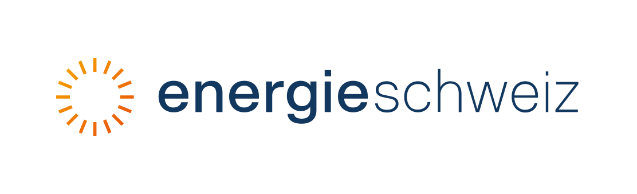 ((Delete this page and edit the questionnaire))Cycle to work!What are your needs?Physical activity is fun for many of us. Employees who cycle to work are doing something good for their health. And they are playing their part in reducing the energy consumption caused by our company. By conducting this survey, we want to gain a better understanding of your wishes and what would help you use a bike to come to work. If we know what you need, we can ensure that any efforts we make to promote cycling are precisely in line with your requirements.Please take ten minutes to complete the questionnaire and submit it on or before…((date))………..  
to /at …((location))…………... . Many thanks!1. How long is your journey to / from work?2. Which means of transport do you use to come to work? If you use several means of transport, what approximate percentage of the total distance to and from work do they each represent?If you use a bike for your journey to and from work, go to question 6. Otherwise, continue to question 3.3. Why don't you use a bike? (Multiple mentions possible)4. What would you need so that you could cycle to work? (Multiple mentions possible)5. Could you imagine cycling to work in the future?6. In your opinion, how important are these measures to promote cycling?7. Cycle to work: suggestions or requestsPlease state your name in case of any follow-up questions.Many thanks for taking part!We will evaluate the survey and then inform you about the results and next steps.Less than 5 km(If you take different routes to and/or from work,choose the distance that you most frequently cover.)5 to 10 km(If you take different routes to and/or from work,choose the distance that you most frequently cover.)10 to 20 km(If you take different routes to and/or from work,choose the distance that you most frequently cover.)More than 20 km(If you take different routes to and/or from work,choose the distance that you most frequently cover.)Means of transportPercentage of journey to/from workPercentage of journey to/from workPercentage of journey to/from workLess than 20%20% to 80%More than 80%I don't use this"On foot"BikeE-bikeMotorbike/scooterBus/tram/PostBusTrainCarNote: The journey to and from work is too dangerousThere's no changing room … too hillyNo shower cabins are available… too strenuousNo cycle stands are available on the company premises… too longBike parking spaces are in an unattractive locationDress code doesn't allow itThere are no charging facilities for e-bikesI have no space for a bike at homeI don't have a cycle/e-bikeBike stands, bike parking areaA bikeCovered bike parking areaAn e-bikeCharging station for e-bikesBike-sharing service in the vicinityChanging roomWeatherproof clothingShower cabin(s)Contribution to expenses for the bicycleYes, I could certainly imagine doing thatContinue to question 6Yes, at least for part of the journey to/from workContinue to question 6Probably notContinue to question 7NoContinue to question 7Very important
ImportantNot very importantNot importantChanging room on company premisesShower cabin(s) on company premisesCovered bike parking area (Enough) charging stations for e-bikesAnnual contribution to expenses for the bicycleCompany outing using e-bikesBike safety or repair courses Joint participation in bike challenges (e.g. "bike to work"), team cycling events, etc.Do you have any other suggestions on how to promote cycling?Do you have any other suggestions on how to promote cycling?Do you have any other suggestions on how to promote cycling?Do you have any other suggestions on how to promote cycling?Do you have any other suggestions on how to promote cycling?First name, last name